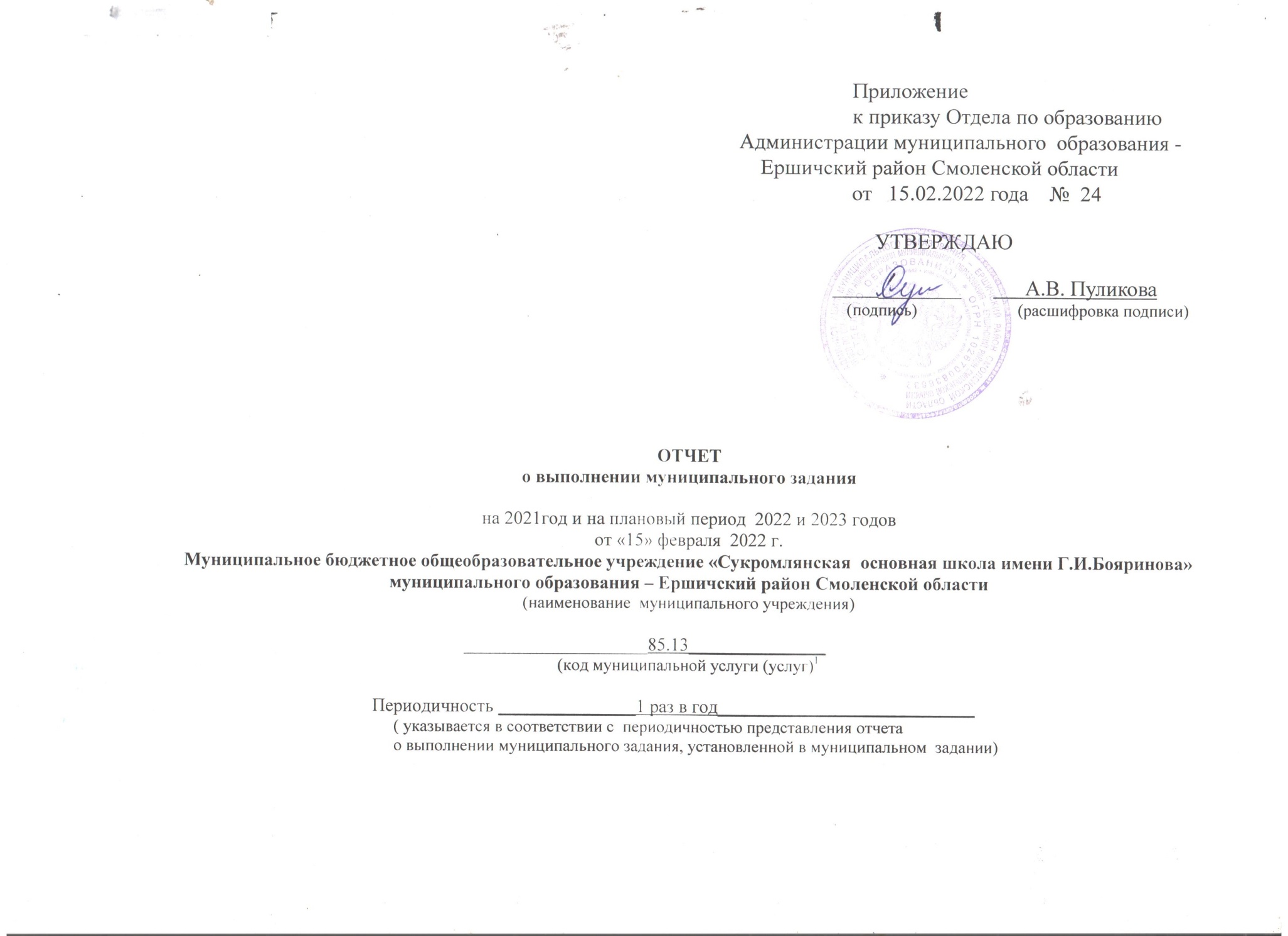 ЧАСТЬ 1. Сведения об оказываемых муниципальных услугах2РАЗДЕЛ  1 (нумерация вводится при наличии 2 и более разделов)1. Уникальный номер муниципальной услуги по базовому (отраслевому) перечню: 11.7872. Наименование муниципальной услуги:  реализация основных общеобразовательных программ начального общего образования.3. Категории потребителей муниципальной услуги: физические лица4. Показатели, характеризующие содержание, условия (формы) оказания муниципальной услуги:. Сведения о фактическом достижении показателей, характеризующих объем и (или) качество муниципальной услуги:5.1. Показатели, характеризующие объем муниципальной услуги:5.2. Показатели, характеризующие качество муниципальной услуги:ЧАСТЬ 2.  Сведения о выполняемых работах4РАЗДЕЛ  2(нумерация вводится при наличии 2 и более разделов)1. Уникальный номер работы по региональному  перечню:11.7872. Наименование работы:  реализация основных общеобразовательных программ основного  общего образования3. Категории потребителей работы:физические лица4. Показатели, характеризующие содержание, условия (формы) выполнения работы:5. Сведения о фактическом достижении показателей, характеризующих объем и (или) качество работы:5.1. Показатели, характеризующие объем работы:5.2. Показатели, характеризующие качество работы: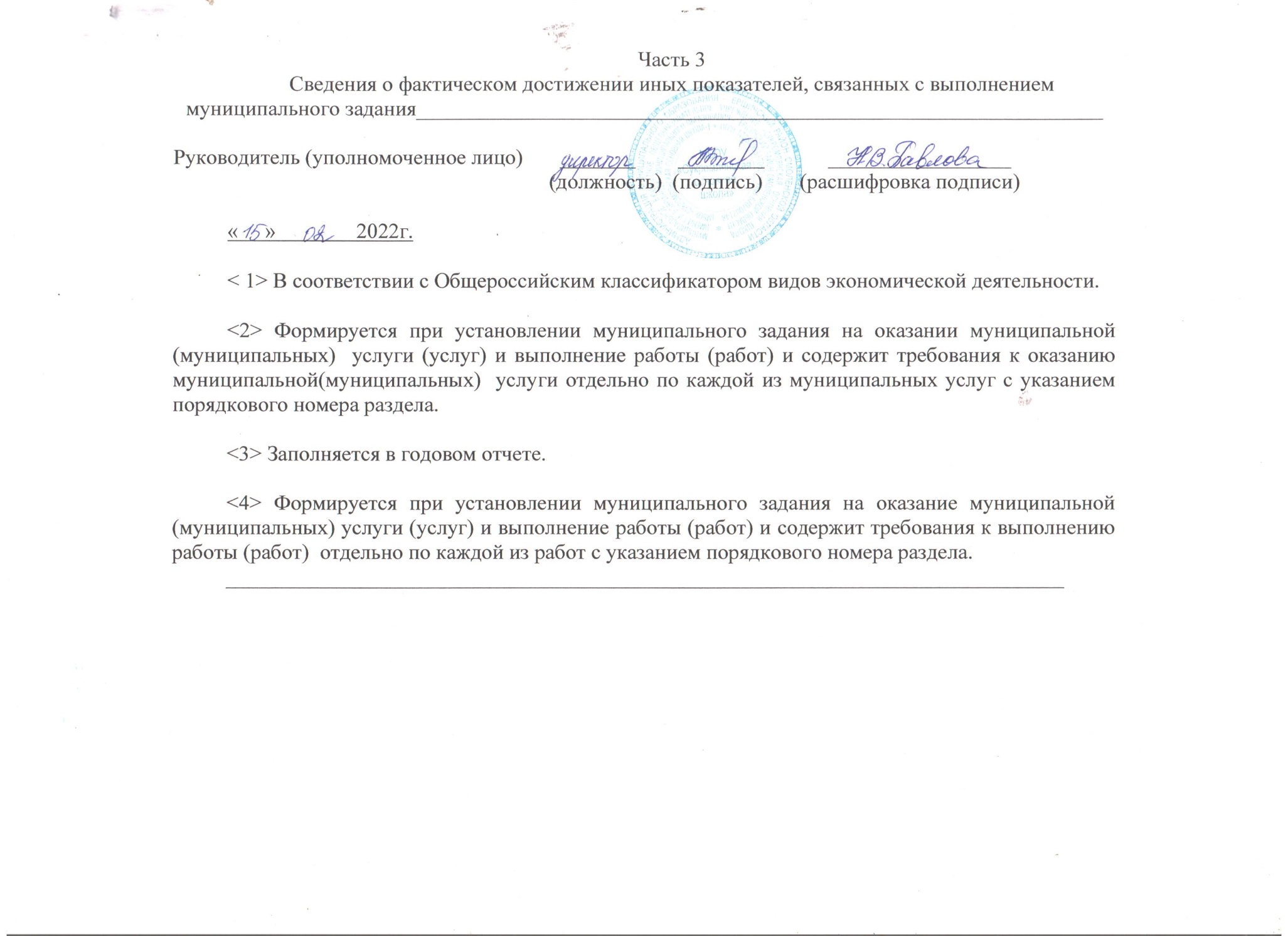 Показатель, характеризующий содержание муниципальной услугиПоказатель, характеризующий содержание муниципальной услугиПоказатель, характеризующий содержание муниципальной услугиПоказатель, характеризующий условия (формы) оказания муниципальной услугиПоказатель, характеризующий условия (формы) оказания муниципальной услуги________________________________________(наименование показателя)(наименование показателя)(наименование показателя)(наименование показателя)(наименование показателя)12345 Реализация основных общеобразовательных программ начального общего образования Физические лица Очная  Бесплатная Показатель объема муниципальной услугиПоказатель объема муниципальной услугиПоказатель объема муниципальной услугиПоказатель объема муниципальной услугиПоказатель объема муниципальной услугиПоказатель объема муниципальной услугиПоказатель объема муниципальной услугинаименование показателяединица измеренияутверждено в муниципальном задании на годисполнено на отчетную датудопустимое (возможное) отклонение, установленное в муниципальном задании, %отклонение, превышающее допустимое (возможное)значение3:гр.5/гр.4* *100 причины отклонения1234567 Количество обучающихся в год Единиц  5 5 25 0Показатель качества муниципальной услугиПоказатель качества муниципальной услугиПоказатель качества муниципальной услугиПоказатель качества муниципальной услугиПоказатель качества муниципальной услугинаименование показателяединица измеренияутверждено в муниципальном задании на годисполнено на отчетную датупричины отклонения12345 1.Уровень освоения  обучающимися основной общеобразовательной программы начального общего образования процент 100 1002. Полнота реализации основной общеобразовательной программы начального общего образования процент 100 1003.Уровень соответствия учебного плана общеобразовательного учреждения требованиям ФГОСпроцент1001004.Доля родителей (законных представителей), удовлетворенных условиями и качеством предоставляемой услугипроцент95955. Доля  своевременно устраненных общеобразовательной организацией нарушений, выявленных в результате проверок органами, осуществляющими функции по контролю и надзору в сфере образованияпроцент8585Показатель, характеризующий содержание работыПоказатель, характеризующий содержание работыПоказатель, характеризующий содержание работыПоказатель, характеризующий условия (формы) выполнения работыПоказатель, характеризующий условия (формы) выполнения работы________
(наименование показателя)________
(наименование показателя)________
(наименование показателя)________
(наименование показателя)________
(наименование показателя)12345 Физические  лица Очная  Бесплатная Показатель объема работыПоказатель объема работыПоказатель объема работыПоказатель объема работыПоказатель объема работыПоказатель объема работыПоказатель объема работынаименование показателяединица измеренияутверждено в муниципальном задании на годисполнено на отчетную датудопустимое (возможное) отклонение, установленное в муниципальном задании, %отклонение, превышающее допустимое (возможное)значение3:гр.5/гр.4* *100  причины отклонения1234567 Количество обучающихся в год Единиц  6 5 25 0Показатель качества работыПоказатель качества работыПоказатель качества работыПоказатель качества работыПоказатель качества работынаименование показателяединица измеренияутверждено в муниципальном задании на годисполнено на отчетную датупричины отклонения23456 1.Уровень освоения  обучающимися основной общеобразовательной программы основного  общего образования процент1001002. Полнота реализации основной общеобразовательной программы основного общего образования процент1001003.Уровень соответствия учебного плана общеобразовательного учреждения требованиям ФГОСпроцент1001004.Доля родителей (законных представителей), удовлетворенных условиями и качеством предоставляемой услугипроцент95955. Доля  своевременно устраненных общеобразовательной организацией нарушений, выявленных в результате проверок органами, осуществляющими функции по контролю и надзору в сфере образованияпроцент8585